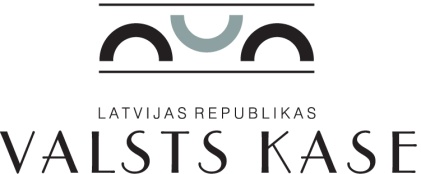 iepirkuma procedūras „Krājobligāciju II posma mārketinga koncepcijas izstrāde un īstenošana 2014. gadam” VK/2014/03 komisijas sēdesprotokols RīgaDarba kārtībā:Pretendenta SIA „Inspired” piedāvājuma atbilstības pārbaude iepirkuma procedūras uzaicinājumā norādītajām pretendentu atlases prasībām (uzaicinājuma 9. punkts “Prasības pretendentiem, iesniedzamie pretendentu atlases dokumenti un pārbaudāmās ziņas”).Pretendenta SIA „Inspired” piedāvājuma atbilstības pārbaude iepirkuma procedūras uzaicinājumā norādītajām tehniskās specifikācijas prasībām (uzaicinājuma 10. punkts “Tehniskā specifikācija” un uzaicinājuma 1. pielikums „Tehniskā specifikācija”).Pretendenta SIA „Inspired” piedāvājuma izvērtēšana saskaņā ar uzaicinājuma 13.4. apakšpunktā norādītajiem vērtējuma kritērijiem:Lēmuma par iepirkuma procedūras piedāvājuma izvēli pieņemšana.Lēmuma par iepirkuma procedūras rezultātiem pieņemšana.Atbildīgā darbinieka par līguma slēgšanu noteikšana.Atbildīgā darbinieka par līguma izpildes uzraudzību noteikšana.Informācijas par iepirkuma procedūras rezultātiem nosūtīšana pretendentam.Lēmuma par iepirkuma procedūras rezultātiem publicēšana Valsts kases mājaslapā.Noslēgtā iepirkuma līguma publicēšana Valsts kases mājaslapā.Informatīva paziņojuma par noslēgto līgumu publicēšana Iepirkumu uzraudzības biroja mājaslapā.Nolemj (vienbalsīgi):Pretendenta SIA „Inspired” piedāvājums atbilst iepirkuma procedūras uzaicinājumā norādītajām pretendentu atlases prasībām (uzaicinājuma 9. punkts “Prasības pretendentiem, iesniedzamie pretendentu atlases dokumenti un pārbaudāmās ziņas”).Pretendenta SIA „Inspired” piedāvājums atbilst iepirkuma procedūras uzaicinājumā norādītajām tehniskās specifikācijas prasībām (uzaicinājuma 10. punkts “Tehniskā specifikācija” un uzaicinājuma 1. pielikums „Tehniskā specifikācija”).Saskaņā ar Publisko iepirkumu likuma 8.2 panta devīto daļu un iepirkuma procedūras uzaicinājuma 13. punktu izvēlēties SIA „Inspired” piedāvājumu, kas atbilst iepirkuma procedūras prasībām un saskaņā ar uzaicinājuma 13.4. apakšpunktā norādītajiem vērtējuma kritērijiem saņem vērtējumu S=91,43 punkti.Tā kā iepirkuma komisija Elektronisko iepirkumu sistēmā E- izziņas pārliecinājās, ka SIA „Inspired” nav nodokļu un citu valsts noteikto obligāto maksājumu parādu, t.sk. pašvaldības nodokļu parādu, ka nav ierakstu par SIA „Inspired” maksātnespējas (t.sk. bankrota) procesiem, likvidācijas procesu, apturētu vai pārtrauktu saimniecisko darbību, tad pretendenta piedāvājums atbilst iepirkuma procedūras uzaicinājumā norādītajām pretendentu atlases prasībām (uzaicinājuma 9. punkts “Prasības pretendentiem, iesniedzamie pretendentu atlases dokumenti un pārbaudāmās ziņas”), un iepirkuma komisija nolemj noslēgt līgumu ar pretendentu SIA „Inspired” par kopējo summu 41 796,72 EUR (bez PVN).Atbildīgo par līguma slēgšanu noteikt Starptautiskās sadarbības departamenta direktora vietnieku E. Zvejnieku.Atbildīgo par līguma izpildes uzraudzību noteikt Starptautiskās sadarbības departamenta direktora vietnieku E. Zvejnieku.Infrastruktūras apsaimniekošanas departamenta vecākajai ekspertei D. Klintij līdz 2014. gada 7. maijam sagatavot un nosūtīt vēstuli SIA „Inspired” par iepirkuma procedūras rezultātiem.Infrastruktūras apsaimniekošanas departamenta direktora vietniecei A. Ozolai līdz 2014. gada 8. maijam publicēt lēmumu par iepirkuma procedūras rezultātiem Valsts kases mājaslapas www.kase.gov.lv / sadaļā “Publiskie iepirkumi”.Infrastruktūras apsaimniekošanas departamenta direktora vietniecei A. Ozolai ne vēlāk kā dienā, kad stājas spēkā iepirkuma līgums, publicēt iepirkuma līguma tekstu Valsts kases mājaslapas www.kase.gov.lv / sadaļā “Publiskie iepirkumi”.Infrastruktūras apsaimniekošanas departamenta vecākajai ekspertei D. Klintij publicēt Informatīvu paziņojumu par noslēgto līgumu Iepirkumu uzraudzības biroja mājaslapas www.iub.gov.lv/ sadaļā “Publikāciju vadības sistēma” ne vēlāk kā piecas darbdienas pēc līguma noslēgšanas.Sanāksmi beidz plkst. 16.00.Pielikumā: 1. Pretendentu atlases tabula uz 2 lp.	2. Piedāvājumu atbilstības tabula uz 3 lp.	3. Piedāvājumu vērtējuma individuālā tabula uz 11 lp.	4. Piedāvājumu vērtējuma apkopojuma tabula uz 2 lp.	5. Izdruka no Elektronisko iepirkuma sistēmas E-izziņas uz 5 lp.2014. gada 6. maijā plkst. 15.00Nr. 6Sēdi vada:Finanšu resursu departamenta direktorsĢ. HelmanisPiedalās:Klientu apkalpošanas un pakalpojumu attīstības departamenta direktorsM. PrikulisStarptautiskās sadarbības departamenta direktora vietnieksE. ZvejnieksFinanšu resursu departamenta vecākais ekspertsA. ArtmanisBiroja vadītājaZ. GintereJuridiskā departamenta direktora vietnieksR. ZariņšInfrastruktūras apsaimniekošanas departamenta vecākā eksperteD. KlintsNepiedalās:Biroja preses sekretāreE. DzelmeProtokolēInfrastruktūras apsaimniekošanas departamenta vecākā eksperteD. KlintsPretendentiPiedāvājumu vērtējums punktos (S)SIA „Inspired”91,43Sēdi vadījaĢ. HelmanisPiedalījāsM. PrikulisE. ZvejnieksA. ArtmanisZ. GintereR. ZariņšProtokolēD. Klints